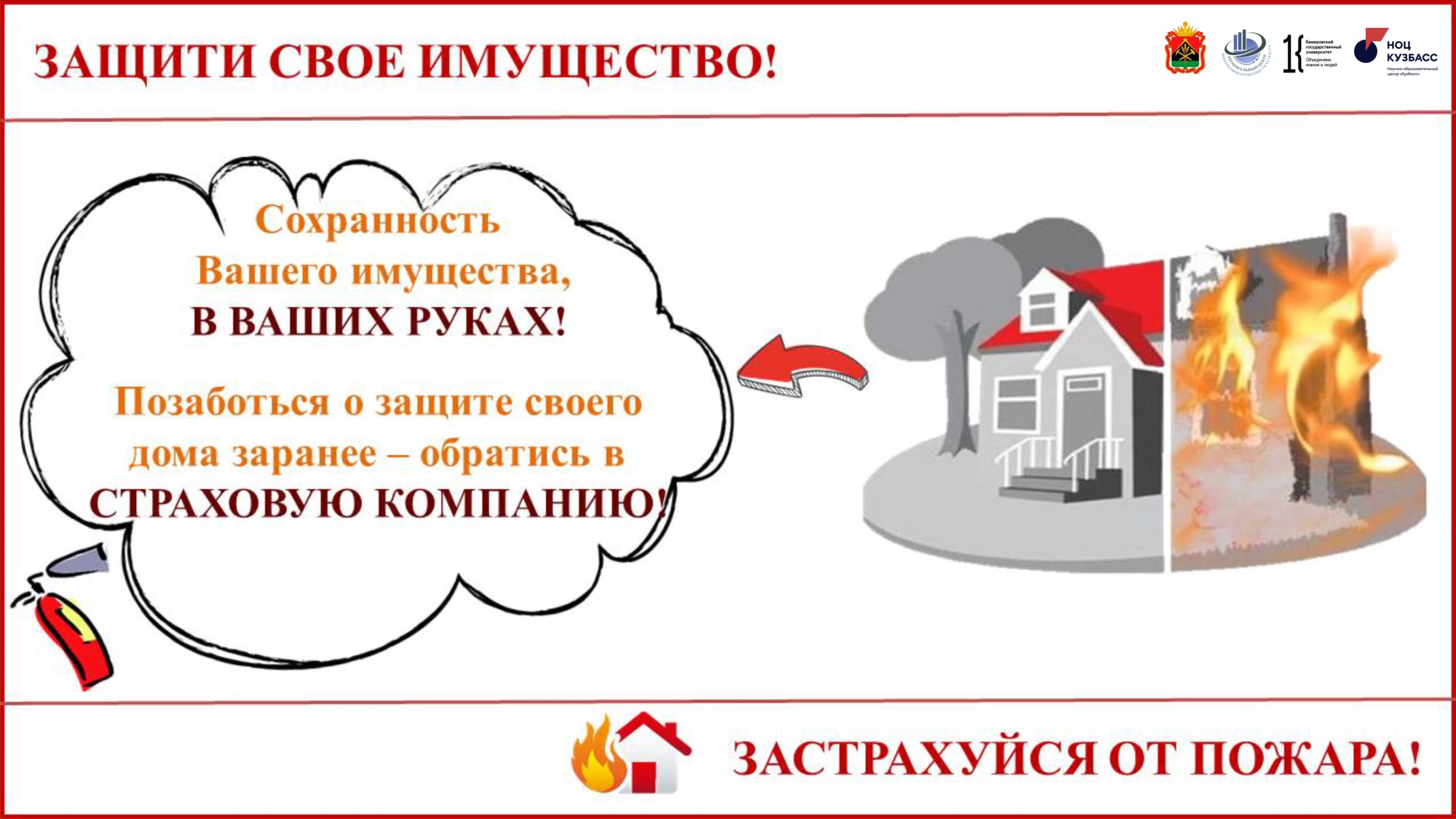 При обнаружении возгорания незамедлительно  сообщите по телефонам:- Единый номер для вызова экстренных служб: 112- Пожарная охрана: 101- Единая дежурно-диспетчерская служба (ЕДДС): 75-36-53Администрация Кемеровского муниципального округа